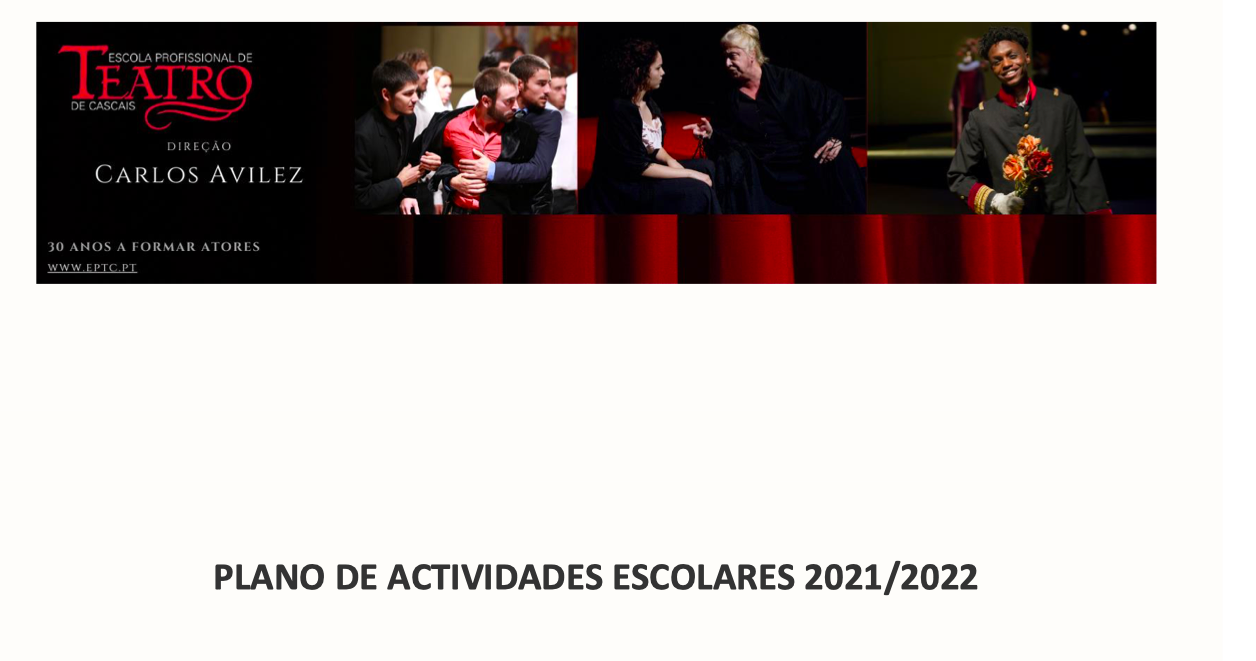 PLANO DE ACTIVIDADES ESCOLARES 2021\2022DATAACTIVIDADEPARTICIPANTESOBJECTIVO10 setembroReunião geral funcionários para orientação pedagógica do anoTodos os elementos administrativos, AAE e de serviços da EPTCorganização do ano lectivo10 setembroReunião geral de docentesTodos os grupos curricularesOrganização do ano lectivo13 setembroReunião geral grupo das disciplinas artísticas com a Direcção artística Grupo tecnológicoorganização do ano lectivo13 setembroreunião geral com alunos e EEFaseado\ anfiteatroorganização do ano lectivo14 de setembroRecepção dos alunos e início das actividades letivasCacifos e banco de livrosTodos os alunosorganização geral do ano lectivo28 de outubroInauguração da biblioteca escolar da eb1 de ManiqueJoana Devezas, Pedro Guerreiro; Vera Macedo; Tomás VinhasAbertura à comunidade Colaboração com CMCDATAACTIVIDADEPARTICIPANTESOBJECTIVO15 a 19 novembroConselhos de turma intercalaresDocentes e dir.pedagª e artísticaAvaliação formativa7 novembroGala da educaçãoEx alunos galardoadosAbertura à comunidade 13 novembroComemoração aniversário TEC. Todos os alunosRepresentatividade do TEC na vida da escola18 novembro Colaboração com Canalonline:Cultura3°ATomás Vinhas, Pedro Guerreiro, Ana FalcãoDiana Rodrigues, Catarina Nogueira, Ana Rita Fernandes, Inês Nunes3°BEma Subtil, Vera Macedo, Joana Catalão, Henrique Pires, Manuel RuizAbertura à comunidade DATAACTIVIDADEPARTICIPANTESOBJECTIVO30 de novembro Colaboração com a Procuradoria-Geral da República no âmbito da iniciativa TinkTank. apresentação de dois monólogos da peça "Roberto Zucco".Rodrigo Silva e Vera Macedo, do 3º ano Abertura à comunidade17 dezembro Comemoração de NatalComunidade interna da escolaSocialização dos alunos4 a 7 janeiroTutorias Seleção de alunosApoio à consolidação das aprendizagensjaneiroApresentaçãoCriadas e Alta vigilânciaOrientação Carlos AvilezAlunos do 3º anoAbertura à comunidade escolar. Apresentação de textos essenciaisjaneiroApresentaçãoTerror e Miséria no III Reich Orientação Rita LelloAlunos do 1º anoAbertura à comunidade escolar. Apresentação de textos essenciaisDATAACTIVIDADEPARTICIPANTESOBJECTIVOjaneiroApresentaçãoO Despertar da Primavera Orientação Ana NaveAlunos do 2º anoAbertura à comunidade escolar. Apresentação de textos essenciais janeiroAula aberta de interpretação,sob orientação Rita C. BastosAlunos do 1º anoAbertura à comunidade escolar. janeiroAula aberta de interpretaçãoHamletOrientação Beatriz Batarda2º ano a e bAbertura à comunidade escolar. Apresentação de textos essenciais.31 de janeiro a 4 de fevereiroConselhos de turma Docentes e dir.pedagª e artísticaAvaliação sumativa31 de janeiro a 4 de fevereiroReunião de articulaçãoTodos os grupos curricularesorganização do ano lectivo2º semestrejaneiroHomenagem Mestre RoqueToda a comunidade da escolaEnvolvimento dos alunos na história da escola.DATAACTIVIDADEPARTICIPANTESOBJECTIVOfevereiroApresentação Monólogos Orientação Beatriz Batarda3º ano a e bAbertura à comunidade escolar. Apresentação de textos originais dos alunos finalistas janeiroAula abertaOrientação Claúdia NóvoaAlunos do 2º ano Abertura à comunidade escolar12 janeiro, TECConversa com o coreógrafo Vasco WellenkampTodos os alunosActividade cultural complementar ao currículo28 de Janeiro 21:0, Teatro CamõesEnsaio Geral: AMARAMÁLIA 2020Alunos do 3º anoActividade cultural complementar ao currículo9 de Fevereiro, Teatro AbertoEnsaio Geral: The Cradle Will RockActividade cultural complementar ao currículoFevereiro, arranque do 2º semestreInicio do programa cidadania orientado pelo Psicólogo Paulo CaeiroAlunos do 1º anoDesenvolvimento de competências socioculturaisfevereiroVisita ao espaço TECAlunos do 1º anoIntegração dos novos alunos18 de Fevereiro (Sexta-feira)Visita Guiada ao Espaço Memória: Exposição Ruy de Carvalho - Retratos ContadosAlunos 2ºAActividade cultural complementar ao currículo22 de Fevereiro (Terça-Feira)Visita Guiada ao Espaço Memória: Exposição Ruy de Carvalho - Retratos ContadosAlunos 1ºAActividade cultural complementar ao currículo23 de Fevereiro (Quarta-Feira)Visita Guiada ao Espaço Memória: Exposição Ruy de Carvalho - Retratos ContadosAlunos 2ºBActividade cultural complementar ao currículo25 de Fevereiro (Sexta-Feira)Visita Guiada ao Espaço Memória: Exposição Ruy de Carvalho - Retratos ContadosAlunos 1ºBActividade cultural complementar ao currículo6 a 18 de AbrilAudições 22\231ª faseorganização do ano lectivoDATAACTIVIDADEPARTICIPANTESOBJECTIVOAbrilApresentaçãoRoberto ZuccoOrientação Carlos AvilezAlunos do 2º anoAbertura à comunidade escolar. Apresentação de textos essenciaisFevreiro a AbrilWorkshop cultura global Orientação Graça CorrêaAlunos do 3º anoDesenvolvimento de competências socio- culturaisabrilApresentaçãoTextos contemporâneos Orientação Teresa SobralAlunos do 3º anoAbertura à comunidade escolar. Apresentação de textos essenciaisMaioInício do processo PAPOrientação Carlos AvilezAlunos do 3º anoSelecção de alunos 2º FCTjunhoApresentaçãoTextos de Gil Vicente Orientação Teresa C. RealAlunos do 1º ano, A e BAbertura à comunidade escolar. Apresentação de textos essenciaisjunho Tutorias de preparação para examesAlunos de 2º e 3º anoorganização do ano lectivoDATAACTIVIDADEPARTICIPANTESOBJECTIVOJunhoAudições 21\222ª faseorganização do ano lectivojulhoApresentação PAPAlunos do 3º anoSelecção de alunos 2º Abertura à comunidadeEstágio TEC